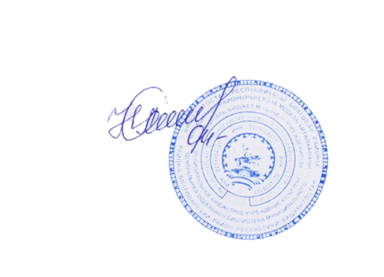 ПОЛОЖЕНИЕо конкурсе буктрейлеров«Книга-юбиляр 2023»	Буктрейлер – это небольшой видеоролик по мотивам книги. Основная его задача – рассказать о книге, заинтересовать, заинтриговать читателя. При создании буктрейлера можно использовать видеофрагменты, иллюстрации, фотографии, обложки книг.Общие положенияНастоящее Положение регламентирует порядок и условия проведения Конкурса буктрейлеров «Книга-юбиляр 2023» (далее – Конкурс).Организатор Конкурса – МБУК ЦМБ МР Благоварский район РБ.Цель и задачи КонкурсаЦель Конкурса: популяризация книги и чтения среди молодежи и  взрослых  путем создания буктрейлеров.Задачи Конкурса:Создание привлекательности чтения среди молодежи и взрослых читателей.Поддержка творческих форм приобщения к чтению молодежи  и взрослых.Привлечение новых читателей в библиотеку, продвижение книги и чтения.Участники КонкурсаКонкурс проводится для 3-х возрастных групп:Первая группа – учащиеся 9-11 классов.Вторая группа – взрослые участники.Третья группа – библиотекари.Конкурс проводится для индивидуальных и коллективных участников.Сроки проведения КонкурсаКонкурс проводится с 15 ноября 2023 года по 25 декабря 2023 года:Приём конкурсных работ (буктрейлеров) с 16 ноября 2023 года по 15 декабря 2023 года (включительно). Работы, поступившие после указанного срока, к участию в Конкурсе не допускаются.Онлайн голосование  на сайте https://blagovarcbs.ru/ (специальная номинации «Приз зрительских симпатий») с 17 по 24 декабря 2023г.Работа жюри Конкурса – с 16 - 24 декабря 2023 года.Итоги конкурса – 25 декабря 2023 года.Условия проведения и требования к конкурсным работамНа конкурс предоставляются индивидуальные и коллективные работы.От участника Конкурса (индивидуального или коллективного) предоставляется не более 1 (одной) работы по каждой номинации.Номинации Конкурса:«Отношение к классике» (буктрейлеры к произведениям классической художественной литературы, русской и зарубежной)  «На языке современности» (буктрейлеры к произведениям современной художественной литературы)  «Книги моего детства» (буктрейлеры к произведениям детской литературы) К участию в Конкурсе принимаются буктрейлеры в формате avi, wmv, mpg продолжительностью не более 2 минут (включая титры).На Конкурс принимаются работы в любом жанре: мультфильм, видеофильм, музыкальный клип, рекламный ролик.Работы не должны нарушать авторские права третьих лиц (см. Гражданский кодекс РФ, статья 1299 «Технические средства защиты авторских прав»).Работы предоставляются с указанием авторства используемых материалов (видео, текст, рисунки и пр.).Работы, представленные на Конкурс, не рецензируются и не возвращаются.Работа на Конкурс предоставляется на электронную почту tokbulatovai@mail.ru Каждый участник вместе с работой оформляет Согласие на публикацию личных данных и творческой работы, представленной на Конкурс и Заявку на участие в Конкурсе (Приложения № 1, № 2 ).Состав жюри:- Председатель жюри Конкурса – Директор МБУК ЦМБ МР Благоварский район РБ ( С.А. Насретдинова)    - Члены жюри – Заведующая методическим отделом Центральной модельной библиотеки с.Языково (И.Ф. Токбулатова)- Заведующая Отделом обслуживания Центральной модельной библиотеки с.Языково (М.В. Кувшинова)- Заведующая ИКБ Центральной модельной библиотеки с.Языково (Н.В. Садыкова)Подведение итогов Конкурса:Жюри определяет победителей Конкурса (лучший буктрейлер) в трех возрастных категориях и в каждой номинации. Автор видеоролика, который соберет большее количество лайков, станет победителем в номинации «Приз зрительских симпатий».Победители Конкурса (в каждой группе) награждаются Дипломами 1, 2 и 3 степени.Всем участникам Конкурса вручаются сертификаты.	Подробнее с условиями участия в Конкурсе можно ознакомиться в Центральной модельной библиотеке с.Языково по адресу: Республика Башкортостан, Благоварский район, село Языково, улица Ленина д.16., телефон:83474722278, 83474722262, электронная почта – tokbulatovai@mail.ru.Приложение № 1Согласие участника после 14 летСогласие на публикацию личных данных и творческой работы, представленной на конкурс буктрейлеров «Книга юбиляр 2023»Я, ___________________________________________________________________________, даю согласие на публикацию:1) моих личных данных:	фамилия, имя;	возраст;	номер школы.2) работы, представленной на конкурс (буктрейлер), (укажите, пожалуйста, название работы) ___________________________________________________в рамках конкурса буктрейлеров «Книга юбиляр 2023»	на сайте организатора конкурса; 	в СМИ; 	в группе организатора конкурса в социальной сети ВКонтакте,а также даю согласие на использование творческой работы на некоммерческих мероприятиях организаторов конкурса для показа с указанием имени автораДата «___»_____________ 20___годаПодпись____________________  Приложение № 2Заявка на участие в конкурсе буктрейлеров «Книга-юбиляр 2023»УТВЕРЖДАЮДиректор МБУК ЦМБ МР Благоварский район РБ 
_________________  С.А. Насретдинова15.11. 2023 г.ФИО участника или участников(полностью)Название работыНазвание номинацииВозраст участника или участниковОбщеобразовательное учреждение, класс Контактные данные участника или участников (телефон и e-mail)Контактные данные руководителя / официального представителя (ФИО, телефон, e-mail)Краткое описание творческой работы (автор, название книги и пр.)